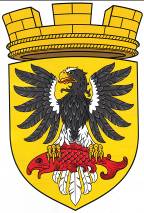 МУНИЦИПАЛЬНОЕ ОБРАЗОВАНИЕ«ЕЛИЗОВСКОЕ ГОРОДСКОЕ ПОСЕЛЕНИЕ»Собрание депутатов Елизовского городского поселенияТРЕТИЙ СОЗЫВ, ДВАДЦАТЬ ПЕРВАЯ СЕССИЯРЕШЕНИЕ №340г. Елизово									17 мая 2018 годаО принятии Порядка размещения сведений о доходах, расходах, об имуществе и обязательствах имущественного характера, представляемых депутатами Собрания депутатов Елизовского городского поселения, и представления этих сведений средствам массовой информации для опубликованияВ соответствии с Федеральным законом от 06.10.2003 №131-ФЗ «Об общих принципах организации местного самоуправления в Российской Федерации», Федеральным законом от 25.12.2008 №273-Ф3 «О противодействии коррупции», Законом Камчатского края от 16.04.2018 №210,Собрание депутатов Елизовского городского поселенияРЕШИЛО:	1. Принять «Порядок размещения сведений о доходах, расходах, об имуществе и обязательствах имущественного характера, представляемых депутатами Собрания депутатов Елизовского городского поселения, и представления этих сведений средствам массовой информации для опубликования», согласно приложению к настоящему Решению.2. Настоящее Решение вступает в силу со дня его принятия.Глава Елизовского городского поселения – председатель Собрания депутатовЕлизовского городского поселения 		 Е.И. РябцеваПриложение к Решению Собрания депутатовЕлизовского городского поселенияот 17 мая 2018 г. №340ПОРЯДОКРАЗМЕЩЕНИЯ СВЕДЕНИЙ О ДОХОДАХ, РАСХОДАХ, ОБ ИМУЩЕСТВЕ И ОБЯЗАТЕЛЬСТВАХ ИМУЩЕСТВЕННОГО ХАРАКТЕРА, ПРЕДСТАВЛЯЕМЫХ ДЕПУТАТАМИ СОБРАНИЯ ДЕПУТАТОВ ЕЛИЗОВСКОГО ГОРОДСКОГО ПОСЕЛЕНИЯ И ПРЕДОСТАВЛЕНИЯ ЭТИХ СВЕДЕНИЙ СРЕДСТВАМ МАССОВОЙ ИНФОРМАЦИИ ДЛЯ ОПУБЛИКОВАНИЯПринят Решением Собрания депутатовЕлизовского городского поселения от 17 мая 2018 г. №3401. Настоящим Порядком устанавливается порядок размещения сведений о доходах, расходах, об имуществе и обязательствах имущественного характера депутатов Собрания депутатов Елизовского городского поселения (далее – депутаты Собрания депутатов), а также о доходах, об имуществе и обязательствах имущественного характера их супруг (супругов) и несовершеннолетних детей на официальном сайте администрации Елизовского городского поселения (далее – официальный сайт администрации поселения) и предоставления этих сведений общероссийским средствам массовой информации для опубликования в связи с их запросами.2. На официальном сайте администрации поселения размещаются и общероссийский средствам массовой информации предоставляются для опубликования следующие сведения о доходах, расходах, об имуществе и обязательствах имущественного характера, представляемые депутатами Собрания депутатов:1) декларированный годовой доход депутата Собрания депутатов, его супруги (супруга) и несовершеннолетних детей;2) перечень объектов недвижимого имущества, принадлежащих депутату Собрания депутатов, его супруге (супругу) и несовершеннолетним детям на праве собственности или находящихся в их пользовании, с указанием вида, площади и страны расположения каждого из них;3) перечень принадлежащих на праве собственности депутату Собрания депутатов, его супруге (супругу) и несовершеннолетним детям транспортных средств с указанием вида и марки.4) сведения о расходах депутата Собрания депутатов, а также о расходах его супруги (супруга) и несовершеннолетних детей по каждой сделке по приобретению земельного участка, иного объекта недвижимого имущества, транспортного средства, ценных бумаг (долей участия, паев в уставных (складочных) капиталах организаций), если общая сумма таких сделок превышает общий доход депутата Собрания депутатов и его супруги (супруга) за три последних года, предшествующих отчетному периоду, размещаются на официальном сайте администрации Елизовского городского поселения.3. В размещаемых на официальном сайте администрации поселения и предоставляемых общероссийским средствам массовой информации для опубликования сведениях о доходах, расходах, об имуществе и обязательствах имущественного характера, представляемых депутатами Собрания депутатов, запрещается указывать:а) иные сведения (кроме указанных в пункте 2 настоящего Положения) о доходах, депутата Собрания депутатов, его супруги (супруга) и несовершеннолетних детей, об имуществе, принадлежащем на праве собственности указанным лицам, и об их обязательствах имущественного характера;б) персональные данные супруги (супруга), детей и иных членов семьи депутата Собрания депутатов;в) данные, позволяющие определить место жительства, почтовый адрес, телефон и иные индивидуальные средства коммуникации депутата Собрания депутатов, его супруги (супруга), детей и иных членов семьи депутата Собрания депутатов;г) данные, позволяющие определить местонахождение объектов недвижимого имущества, принадлежащих депутату Собрания депутатов, его супруге (супругу), детям, иным членам семьи депутата Собрания депутатов на праве собственности или находящихся в их пользовании;д) информацию, отнесенную к государственной тайне или являющуюся конфиденциальной.4. Сведения о доходах, расходах, об имуществе и обязательствах имущественного характера, указанные в пункте 2 настоящего Положения, в течение 14 рабочих дней со дня истечения срока, установленного для подачи справок о доходах, об имуществе и обязательствах имущественного характера, представляемых депутатами Собрания депутатов, размещаются на официальном сайте администрации поселения Аппаратом Собрания депутатов.5. Аппарат Собрания депутатов, осуществляющий документационное обеспечение деятельности Комиссии, в случае поступления в Собрание депутатов запроса от общероссийского средства массовой информации о предоставлении ему сведений, указанных в пункте 2 настоящего Положения:а) в течение трех рабочих дней со дня поступления запроса сообщает о нем депутату Собрания депутатов, в отношении которого поступил запрос;б) в течение семи рабочих дней со дня поступления запроса предоставляет общероссийскому средству массовой информации запрашиваемые сведения, в случае их отсутствия на официальном сайте администрации поселения.* * *